I wish I could talk to Harry today!  He was a boy that I knew some 40 years ago when he began a new life in Foster Care.  I’d like to ask if he came to “belong:” to his new family.  Today, as we celebrate Father’s Day and Juneteenth, it is good for us to consider how well and to who we belong?  Paul, in his letter to the church in Galatia, says that if we “belong to Christ,” then we belong to each other.  Can this be true?                      -  Pastor RandyCrescentville & Frankford Memorial United Methodist ChurchesSecond Sunday after Pentecost                    Father’s Day   /   Juneteenth                     June 19, 2022Welcome Chorus of Welcome                                        “The Family of God”I’m so glad I’m a part of the family of God—I’ve been washed in the fountain, cleansed by His blood! Joint heirs with Jesus as we travel this sod; for I’m part of the family, the family of God. Call to Worship                                                                                                                             Galatians 3     But before the time for faith came, the Law kept us all locked up as prisoners until this coming faith    should be revealed.  And so the Law was in charge of us until Christ came, in order that we might then    be put right with God through faith.  Now that the time for faith is here, the Law is no longer in charge    of us.  It is through faith that all of you are God's children in union with Christ Jesus.  You were baptized    into union with Christ, and now you are clothed, so to speak, with the life of Christ himself. Opening Hymn                                                            “We are Marching in the Light of God”   (Siyahamba)        We are marching in the light of God, we are marching in the light of God.  (x2)    We are marching, marching, we are marching, Ooo, we are marching in the light of God.  (x2)    Siyahamba, ekukanyen' kwenkos', pronounced [Si-yah-hum-ba, who-ka-yan kewn-kos]    Siyahamba, ekukanyen' kwenkos', Siyahamba, ekukanyen' kwenkos', Siyahamba, ekukanyen' kwenkos',    Siyahamba, siyahamba, Ooo Siyahamba ekukanyen' kwenkos'. (x2)    We are singing in the light of God, we are marching in the light of God.  (x2)    We are singing, singing, we are singing, Ooo, we are singing in the light of God.  (x2)    We are marching in the light of God, we are marching in the light of God.  (x2)    We are marching, marching, we are marching, Ooo, we are marching in the light of God.  (x2)    Siyahamba, ekukanyen' kwenkos', Siyahamba, ekukanyen' kwenkos', (x2)    Siyahamba, siyahamba, Ooo Siyahamba ekukanyen' kwenkos'. (x2) Opening Prayer    Light of God, illumine the path that leads us to healing, hope, and salvation.    Glory of God, fill this place and expose the darkness that stalks our souls.    Light of God, shine with such brightness that we would marvel in awe.    Glory of God, fill each of us with Your Holy Spirit this day.    On this day that we honor and remember our fathers, we pray that our memories    would be sweet and grace-filled as we thank You for their presence in our lives.    Light of God, Glory of God, we welcome You here in this place.  Amen.Children’s Message                                                                             Honoring our Students and TeachersJoys & Concerns………………….……..Gathered Prayer…………………………The Lord’s PrayerOur Father, who art in heaven, hallowed be Thy name; Thy kingdom come, Thy will be done,on earth as it is in heaven. Give us this day our daily bread; and forgive us our trespasses and debts as we forgive our debtors and those who trespass against us.  And lead us not into temptation,but deliver us from evil.  For Thine is the kingdom, and the power, and the glory, forever.  Amen.Gifts and Offerings                                                                                                                  The Doxology                                                 “Praise God, From Whom All Blessings Flow”                                          # 95Praise God, from whom all blessings flow; praise Him, all creatures here below;
praise Him above, ye heavenly host; praise Father, Son, and Holy Ghost.  Amen.   The Offertory PrayerHymn                                                      “Lift Every Voice and Sing”                                                     # 519    Lift every voice and sing, till earth and heaven ring, ring with the harmonies of liberty;
    let our rejoicing rise high as the listening skies, let it resound loud as the rolling sea.
    Sing a song full of the faith that the dark past has taught us;    sing a song full of the hope that the present has brought us;
    facing the rising sun of our new day begun, let us march on till victory is won.    Stony the road we trod, bitter the chastening rod, felt in the days when hope unborn had died;
    yet with a steady beat, have not our weary feet come to the place for which our fathers sighed?
    We have come over a way that with tears has been watered;
    we have come, treading our path thru the blood of the slaughtered,
    out from the gloomy past, till now we stand at last where the white gleam of our bright star is cast.    God of the weary years, God of our silent tears, thou who hast brought us thus far on the way;
    thou who hast by thy might led us into the light, keep us forever in the path, we pray.
    Lest our feet stray from the places, our God, where we met thee;
    lest our hearts drunk with the wine of the world, we forget thee;
    shadowed beneath thy hand, may we forever stand, true to our God, true to our native land.Scripture Lesson                                                                                                                Galatians 3:23-29    But before the time for faith came, the Law kept us all locked up as prisoners until this coming faith    should be revealed. 24 And so the Law was in charge of us until Christ came,    in order that we might then be put right with God through faith. 25 Now that the time for faith is here,    the Law is no longer in charge of us.  26 It is through faith that all of you are God's children    in union with Christ Jesus. 27 You were baptized into union with Christ, and now you are clothed,    so to speak, with the life of Christ himself.28 So there is no difference between Jews and Gentiles, between slaves and free people,    between men and women; you are all one in union with Christ Jesus. 29 If you belong to Christ,    then you are the descendants of Abraham and will receive what God has promised. Sermon                                                                                                                        “What is it to Belong?” Affirmation of Faith                                                                                                       The Apostles’ Creed      I believe in God the Father Almighty, maker of heaven and earth;       And in Jesus Christ His only Son our Lord: who was conceived      by the Holy Spirit, born of the Virgin Mary,      suffered under Pontius Pilate, was crucified, dead, and buried;      the third day He rose from the dead; He ascended into heaven,      and sitteth at the right hand of God the Father Almighty;      from thence He shall come to judge the quick and the dead;      I believe in the Holy Spirit, the holy catholic church,      the communion of saints, the forgiveness of sins,      the resurrection of the body, and the life everlasting.  Amen.Hymn                                        “In Christ There Is No East or West”   [VS. 1-3]                                       # 548    	In Christ there is no east or west, in him no south or north;
    	but one great fellowship of love throughout the whole wide earth.In Him shall true hearts everywhere their high communion find;His service is the golden cord, close binding all mankind.Join hands, then, brothers of the faith, whate'er your race may be!
Who serves my Father as a son is surely kin to me.
BenedictionQuiet Meditation, Reflection, and PrayerChoral Benediction                              “In Christ There Is No East or West”    [VS. 4]                            # 548In Christ now meet both east and west, in him meet south and north;
all Christly souls are one in him throughout the whole wide earth.Juneteenth is a day that has been of great importance among African Americans.  Thankfully, its importance has grown to where we all can now celebrate this day, because in celebrating Juneteenth, we celebrate freedom, something we do well as a nation.  Or do we?  Below is a short history of Juneteenth:  	On June 19, 1865 in Galveston, Texas, Union Army General Gordon Granger read General Order Number 3 declaring, “The people of Texas are informed that in accordance with a Proclamation from the Executive of the United States, all slaves are free” and “the connection (between former master and slave) becomes that between employer and hired labor.”The enslaved African Americans in west Texas were the last to learn of their freedom as granted in the Emancipation Proclamation two and a half years earlier.Celebrations of Juneteenth—also known as Freedom Day or Emancipation Day—began a year later in Texas and quickly spread to surrounding states. Commemorations waned during the Jim Crow era but resumed in the Civil Rights era of the1950s and 1960s. The number of celebrations, which have been increasing recently, often include calls and actions to end racism.The District of Columbia and 47 states recognize Juneteenth, although few designate it as a legal holiday.  In its origin, Juneteenth celebrates the emancipation (independence) more than 150 years ago for those who had been enslaved in the United States. The event, however, has become a day for all people to recommit ourselves to the work of antiracism.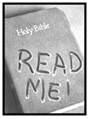 Lectionary Scripture ReadingsThe Bible says Jesus is the Word spoken to create and redeem all of us. Jesus is the Person of God and His presence flows in the Bible. When we read the Bible, we drink the very presence of Jesus and all that good contained in Him.June 26, 2022 – 3rd Sunday after Pentecost  Luke 9:51-62 - 2 Kings 2:1-2, 6-14 - Psalm 77:1-2, 11-20 - Galatians 5:1, 13-25Joys & Concerns:  Keep those prayers going and thank God for His answers! To add a prayer request or share a joy, please call the church and leave a message. 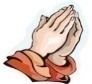 (215) 745-7115.   When we pray for others, we connect to the One who has the power to transform the hearts of others and bring change to their circumstances. At the same time, it amends our hearts.Prayer Requests June 12thContinuing Prayers: Pastor Randy & Family                  Sana Aman      Zilpha Browne       Dorothy Buzzard   Caroline (Burghaze’s Daughter)     Rev. Khan        Scott Meyer          Ed IngleCass Quigley                                  Betty Sauerwald & family              Wondor KortoSylvia Spotts                                   Suzanne Turner                            Ed InglePrayers for the Ukraine and Russia - for world peace                         Tony PetrucciPrayers for our city and end to violence	     CRESCENTVILLE UMC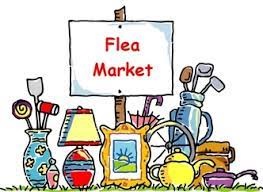     SUMMER FLEA MARKET    SATURDAY, JUNE 18, 2022           9:00 AM – 1:00 PM2022 Music & Drama CampSunday – Friday, July 10 – July 15, 20226:30 – 8:30 PMKIDS 150 – PRAISE THE LORD!  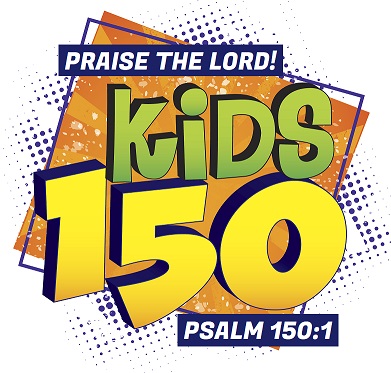 A fun and high energy praise and worship experience for your children. All will enjoy the contemporary sound of the music and will love the hopeful and positive message that this music expresses.Learn and Perform a Children’s Musical!*Bible Stories * T Shirts * Crafts * Songs * Snacks*Ages: Kindergarten (must be 5 by September 1, 2022)to finishing 8th grade.                             Registration fee $ 5.00 per child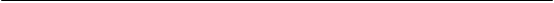 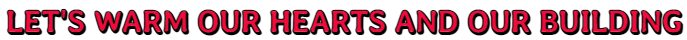 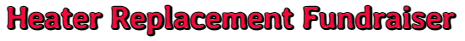 Prayfully consider making a donation towards the heater replacement fund by making a donation to our church “IN HONOR OR MEMORY OF” anyone you wish to honor or remember. You can honor/remember someone special on a holiday, graduation, birthday, anniversary, or for no special occasion at all!Your donation will go towards the heater replacement fund, and your tribute will be listed in the bulletin and posted on a bulletin board  in the back of church.  If you wish to include a picture, we can scan it and return it to you.  If you want a special note sent to the person you are honoring, please be sure to tell Sue Creevey.